Effective Casting Simulation Using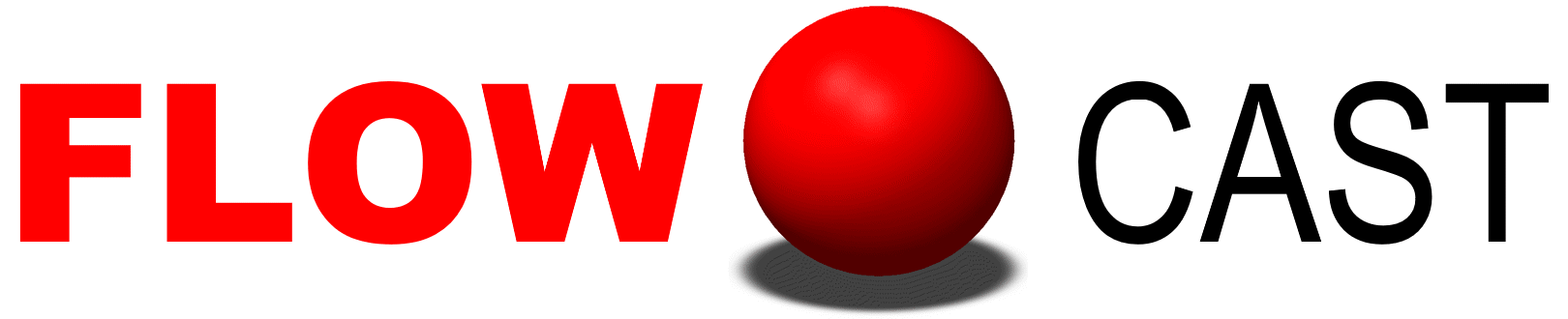 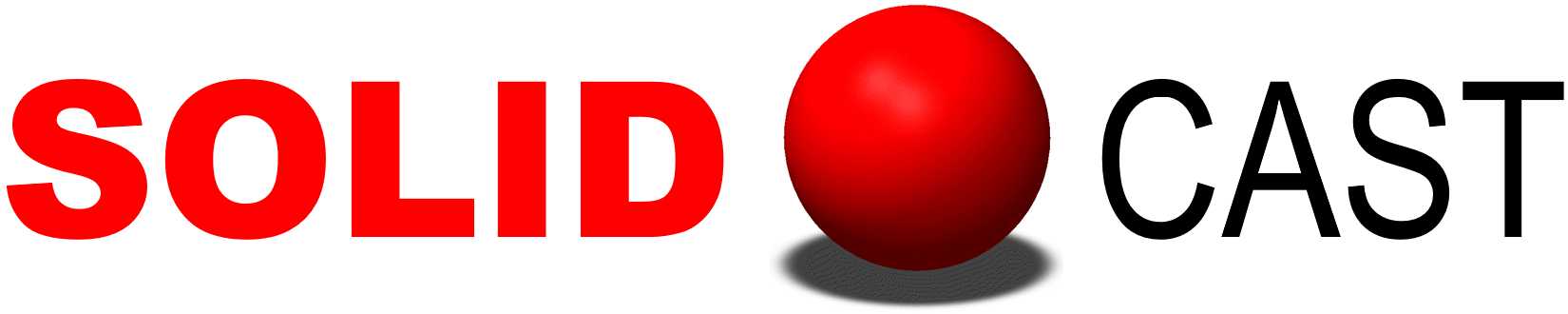 An On-Line Seminar Co-Hosted by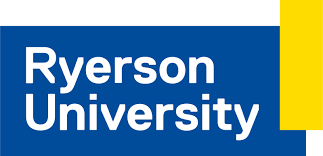 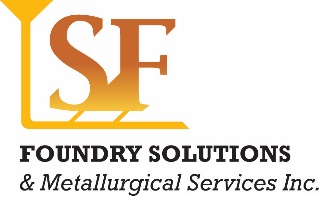 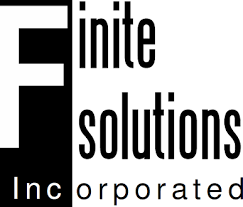 See the world’s most popular casting simulation software in action! This on-line seminar covers all aspects of system operation. Learn how to use simulation to effectively rig castings made using the Sand, Investment and Permanent Mold processes. Each attendee receives a complete set of training materials, plus a USB drive containing the latest versions of SOLIDCast  and FLOWCast, case studies, papers, presentations and more! You will even get a copy of the latest Effective Casting Simulation Training Videos.February 16-18, 2021Training Course Schedule(Topics and order subject to change)Tuesday, February 16 - 9 am to 4 pm ESTIntroduction and Overview of SimulationSystem Installation, Activation and SetupSand Casting – Shrinking Alloys (Aluminum, Copper-Base, Steel, etc)Wednesday, February 17 - 9 am to 4 pm EST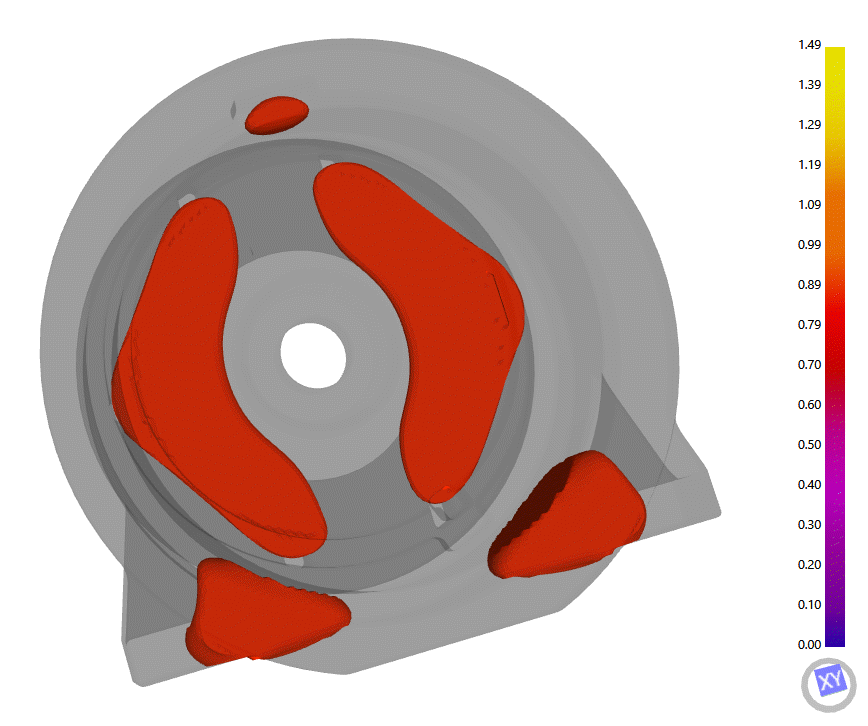 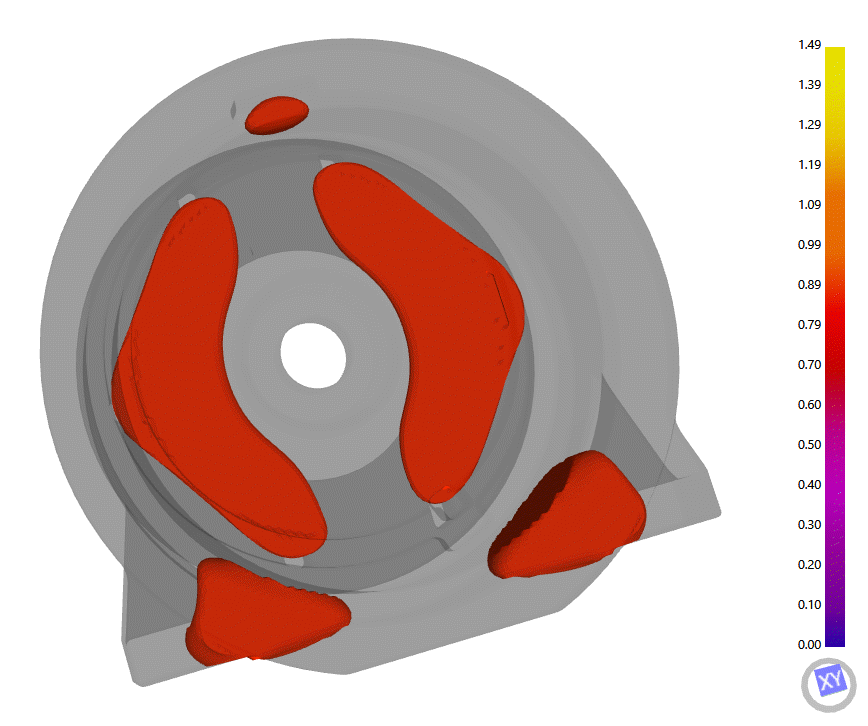 Sand Casting – Graphitic IronsInvestment CastingThursday, February 18 - 9 am to noon ESTPermanent Mold CastingPlotting and Results InterpretationMovie MakingSystem UtilitiesFor more details or to register, contact:David Schmidt					Finite Solutions Inc4769 Highland Park DrSlinger WI 53086-9441Tel 262/644-0785						Feeding Zone Analysis for a Sand CastingEmail Dave@finitesolutions.comSOLIDCast and FLOWCastEffective Casting Simulation Class Registration FormPlease fill out this form and e-mail it back to Finite Solutions Inc atdave@finitesolutions.com Please register me for the following class session:Class fees are as follows: US$500 per person. If more than one person per company registers, there is a US$100/person discount. The class fee will be credited upon purchase of the software.The first and second days of the course are conducted from 9 am to 4 pm EST. The last day is from 9 am to noon. There will be  breaks at mid-morning, noon and mid-afternoon. Contact David Schmidt at Finite Solutions Inc with any questions. Email address: Dave@finitesolutions.com.Note: When you register, we will provide you with a link to the software installation program, along with installation and activation instructions. We will make sure that the software is running properly on your machine prior to the start of class. We will also provide a 45-day evaluation license for the software. Also note that this software requires a 64-bit version of Windows.________________________________________________________________________________________________Name (print)	Date________________________________________________________________________________________________Company/School________________________________________________________________________________________________Address________________________________________________________________________________________________City	State	Country	ZIP/Postal Code________________________________________________________________________________________________Telephone	Email Address________________________________________________________________________________________________Alloy Types Poured	Molding Processes UsedCREDIT CARD (Visa, MasterCard, American Express)________________________________________EXP___________SIGNATURE _____________________________________ PRINT NAME ______________________________________OR CHECK ENCLOSED _________	WILL BE MAILED _________NOTE: PAYMENT IS REQUIRED TO SECURE YOUR RESERVATION IN THIS COURSE. PLEASE MAKE CHECKS PAYABLE TO FINITE SOLUTIONS INC. MAIL ALL CHECKS TO:Finite Solutions Inc.2931 Hamilton New London RdHamilton, OH 45013___FEB 16-18, 2021On-Line Seminar